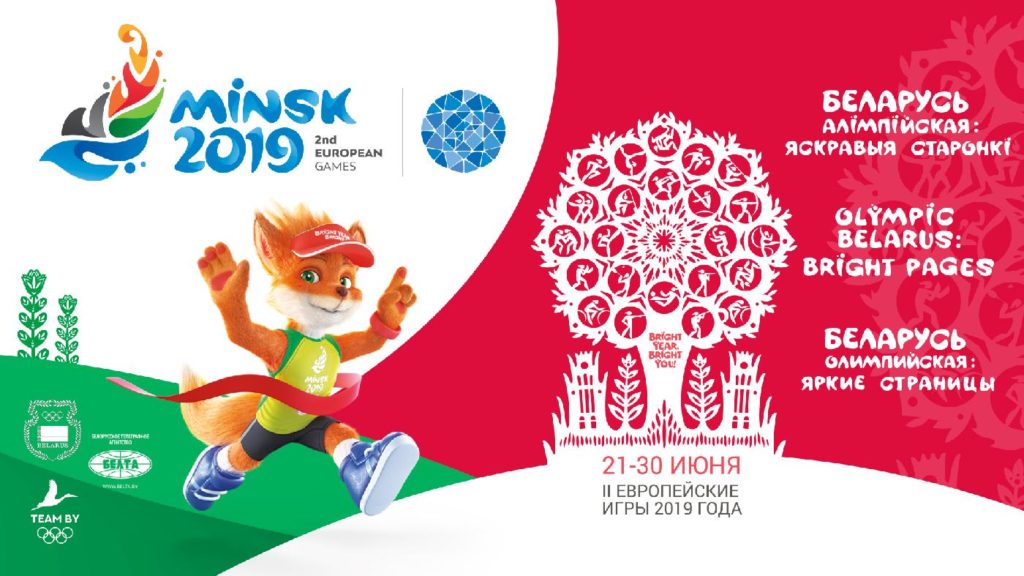 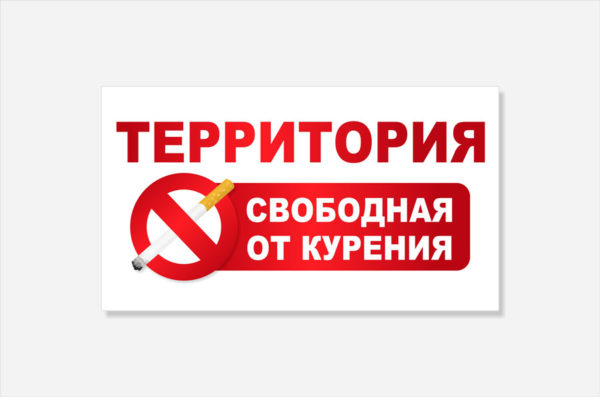 Болезни от куренияКурение наносит вред не только здоровью курильщика, но также его семье и сотрудникам. Постоянно находящиеся рядом люди регулярно вдыхают дым. Его избыток в помещении может вызывать головокружения, тошноту и рвоту, кашель, раздражение слизистых глаз и горла, приступы аллергии. У некурящих табачный дым способствует развитию тех же заболеваний, что и у курильщиков.Разрушающее влияние курения на организм любого человека заключается в его способности вызывать:различные виды рака;инфаркт миокарда;инсульт;тромбоэмболию легких;атеросклероз;слепоту;глухоту;облитерирующий эндартериит;импотенцию и фригидность;бесплодие;эмфизему легких;пневмонию;хронический бронхит;разрушение зубной эмали;болезни ЖКТ;врожденные уродства;отставание в развитии;раннюю смертность.Вред курения для организма пассивных курильщиков подтверждается медицинской статистикой: ежегодно в мире их умирает примерно 600 тысяч человек, 300 тысяч из которых — дети. Б. Отчик--  врач-нарколог